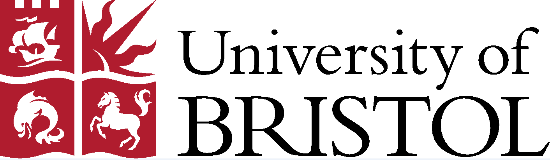 The first (1st) call for applications for the Erasmus+ 
International Credit Mobility (ICM) programmeThe University of Bristol announces the first (1st) call for applications for the Erasmus+ International Credit Mobility (ICM) programme, and more specifically the “Student Mobility for Studies” action with Universities based in Partner Countries. We would like to invite students of your university interested in studying at the University of Bristol during the academic year 2017-2018, to apply for an Erasmus+ grant. The University of Bristol finances the grant.Students can come for 1 semester or for a full year (September – June)Students participating on this exchange will receive monthly grant of €530.00An additional €850.00 travel grant is available for each student who comes to BristolThe deadline for applying is the 15th of June 2017.Please see this link for more information on the programme. You’ll find links to the unit (class) catalogue for here. Incoming exchange students can choose classes from the first three levels, and can take 50-60 credits per semester. Kuban State University students can pick classes from different departments, but are encouraged to take at least one class in the School of Modern Languages. 

Find out more about how to apply here. Attached you will find the:         “Learning Agreement for studies” formPlease note that University of Bristol has its own selection criteria, so please read the ‘Entry requirements’ section carefully. If you have any questions, please contact the Global Opportunities team at the University of Bristol:  global-opportunities@bristol.ac.uk For the 2017-2018 period, there six (6) semester spaces available for Russia If a student is interested in a programme of studies that is not mentioned above, please contact the Global Opportunities team at the University of Bristol:  global-opportunities@bristol.ac.uk IMPORTANT: All partner Universities are advised to register to the European Commission Authentication Service (ECAS) and receive a PIC number before undertaking any mobility action within the Erasmus+ programme. More information regarding the ECAS may be found to the following link:  https://webgate.ec.europa.eu/cas/eim/external/help.cgi We remain at your disposal for any further information and/or clarifications. We look forward to a fruitful collaboration and in welcoming your students to the University of Bristol.